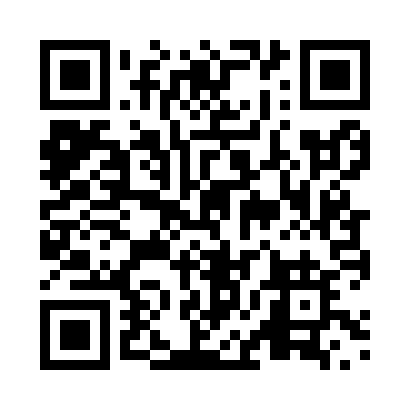 Prayer times for Arran, Saskatchewan, CanadaWed 1 May 2024 - Fri 31 May 2024High Latitude Method: Angle Based RulePrayer Calculation Method: Islamic Society of North AmericaAsar Calculation Method: HanafiPrayer times provided by https://www.salahtimes.comDateDayFajrSunriseDhuhrAsrMaghribIsha1Wed3:185:1612:445:528:1310:122Thu3:155:1412:445:538:1410:153Fri3:125:1212:445:548:1610:174Sat3:095:1112:445:558:1710:205Sun3:065:0912:445:568:1910:236Mon3:035:0712:435:578:2110:267Tue2:595:0512:435:588:2210:298Wed2:565:0412:435:598:2410:329Thu2:535:0212:436:008:2610:3510Fri2:525:0012:436:018:2710:3511Sat2:514:5912:436:028:2910:3612Sun2:504:5712:436:038:3010:3713Mon2:504:5512:436:048:3210:3814Tue2:494:5412:436:048:3310:3915Wed2:484:5212:436:058:3510:3916Thu2:474:5112:436:068:3610:4017Fri2:474:4912:436:078:3810:4118Sat2:464:4812:436:088:3910:4219Sun2:454:4712:436:098:4110:4220Mon2:454:4512:436:108:4210:4321Tue2:444:4412:446:108:4410:4422Wed2:434:4312:446:118:4510:4423Thu2:434:4212:446:128:4610:4524Fri2:424:4112:446:138:4810:4625Sat2:424:3912:446:148:4910:4726Sun2:414:3812:446:148:5010:4727Mon2:414:3712:446:158:5210:4828Tue2:404:3612:446:168:5310:4929Wed2:404:3512:446:178:5410:4930Thu2:404:3412:456:178:5510:5031Fri2:394:3412:456:188:5610:51